CÔNG TY CỔ PHẦN ĐẦU TƯ	CỘNG HÒA XÃ HỘI CHỦ NGHĨA VIỆT NAM BỆNH VIỆN XUYÊN Á	 Độc lập – Tự do – Hạnh phúcSố: …………./ĐXV/BVXAĐƠN XIN VIỆC Kính gửi: BỆNH VIỆN ĐA KHOA XUYÊN ÁTôi tên là: .....................................................................................................................................Sau khi nhận được thông tin tuyển dụng của Bệnh viện, tôi được biết Bệnh viện Đa khoa Xuyên Á đang có nhu cầu tuyển nhân sự vào vị trí………….…………………………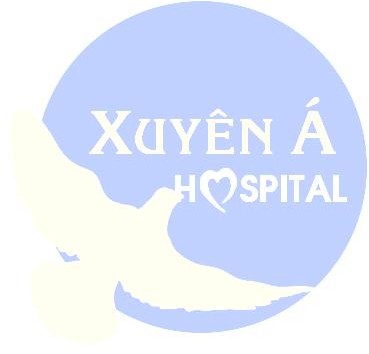 Nay tôi nộp đơn này được tuyển dụng vào vị trí…………………………………. tại Bệnh viện Đa Khoa Xuyên Á. Với năng lực, kinh nghiệm, và bằng cấp của tôi, tôi tin mình có đủ khả năng để đảm nhiệm vào công việc mà Bệnh viện đang tuyển.Nếu được tuyển dụng, tôi sẽ hoàn thành tốt các nhiệm vụ của Bệnh Viện giao. Tôi xin chân thành cám ơn.Giới thiệu bản thân:Họ và tên: ……………………………………….........Sinh năm: … ……Giới tính:……….. Địa chỉ thường trú : ………………………………………………………………….……….. Địa chỉ liên hệ: ………………………………………………….……………………………. Điện thoại liên lạc: ………………………………Email:……………..……………………...Quá trình học tập:Bằng cấp, chứng chỉ: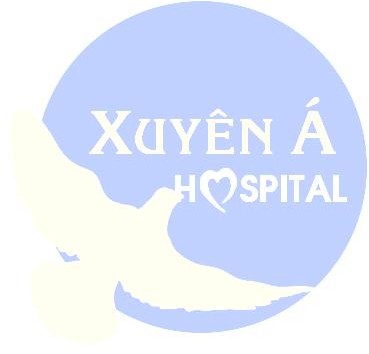 Bằng cấp chuyên môn:...............................................................................................................................................................................................................................................................................................................................................................................................................................................................................................................................................................................................................................................Trình độ Ngoại ngữ: …………………………………………………………………......... Trình độ Tin Học: ………………………………………………………………………….Kinh nghiệm làm việc:SttThời gian học tậpTrƣờng đào tạo01Từ năm….. ….đến năm………Trường……………………………………………….……………………………………………………….02Từ năm….. ….đến năm………Trường……………………………………………….……………………………………………………….03Từ năm….. ….đến năm………Trường……………………………………………….……………………………………………………….04Từ năm….. ….đến năm………Trường……………………………………………….……………………………………………………….SttQuá trình công tácĐơn vị công tácChức vụ01Từ năm…….đến năm……..02Từ năm…….đến năm……..03Từ năm…….đến năm……..04Từ năm…….đến năm……..